RESOLUTION NO. 2019-		RE:	CERTIFICATE OF APPROPRIATENESS UNDER THE			PROVISIONS OF THE ACT OF THE 			LEGISLATURE 1961, JUNE 13, P.L. 282 (53			SECTION 8004) AND BETHLEHEM ORDINANCE NO.			3952 AS AMENDED.		WHEREAS, it is proposed to secure a COA to rehabilitate and repair wood surfaces at 337 Wyandotte Street (New Bethany Ministries).		NOW, THEREFORE, BE IT RESOLVED by the Council of the City of Bethlehem that a Certificate of Appropriateness is hereby granted for the proposal.		  			Sponsored by: (s)											            (s)							ADOPTED BY COUNCIL THIS       DAY OF 							(s)													  President of CouncilATTEST:(s)							        City ClerkHISTORIC CONSERVATION COMMISSIONCASE #689 -- It is proposed to rehabilitate and repair wood surfaces at 337 Wyandotte Street (New Bethany Ministries).OWNER / APPLICANT: New Bethany Ministries / Sobrinsky PaintingThe Commission upon motion by Mr. Evans and seconded by Mr. Loush adopted the proposal that City Council issue a Certificate of Appropriateness for the proposed work as presented (with modifications) described herein:The proposal to rehabilitate and repair wood surfaces was presented by Tina Sargent and Jon Medina.Approved repairs include:gentle power washing of all exterior surfaces with diluted bleach and detergent to remove loose paint, dirt and mildew; caution should be used to contain resulting run-offrepairs to various wooden elements, including replacement of select rotted or missing wooden details with PVC (AZEK) trim; specific items for repair/replacement with PVC include missing corbel components as well as pilaster bases along west façade, missing corbel components on south façade and bottom sill panels along north façadepainting preparations include masking, scraping, sanding and caulking as needed before applying latex primer/sealer and two top coats of exterior semi-gloss paint to existing wooden details including roof dormers, fascia at upper mansard roof, second-floor overhangs at upper cornice (including soffits, fascia, frieze board, corbels, gutters and downspouts, etc.), all window frames, entrance doors, door frames, door surrounds and covered stoopsadditional improvements include preparing and painting existing painted brick surfaces at entry level along West Fourth Street with acrylic satin paint, preparing and painting existing skylight with semi-gloss paint, preparing/re-pointing chimney and painting with exterior acrylic satin paint as well as preparing and painting black wrought iron railings along with beige metal railing with semi-gloss paintThe motion for the proposed work was unanimously approved.JBL: jbl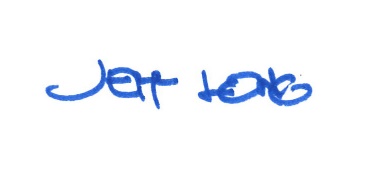 By: 				 Date of Meeting: 	Title: 		Historic Officer	